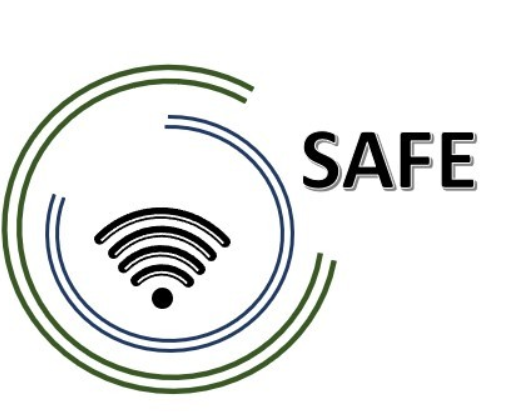 SAFEStreaming Approaches for Europe – Enhancing the digital competences by streaming approaches for schools to tackle the challenges of COVID-19O3 LOM Aspect (2): Streaming Software Module 4Jennifer Schneider Project Title:		Streaming approaches for Europe – Enhancing the digital competences by streaming approaches for schools to tackle the challenges of COVID-19Acronym:	SAFEReference number:	2020-1-DE03-KA226-SCH-093590Project partners:	P1	University Paderborn (UPB), DE
P2	Ingenious Knowledge GmbH (IK), DE	P3	TOMAS ROMOJARO (CEIP), ES
P4	KURZY s.r.o. (ZEBRA), CZClassroom Material Aspect (2): Streaming Software Modul 4: Streamen Sie selbst: Einführung in die Nutzung der Streaming-Software Streamlabs OBSLearning- Outcome Matrix (LOM)The purpose of these information and charts are to illustrate how outcomes align with teaching and learning methods and assessments in the SAFE approach.The following general aims and objectives are focused with the LOM:This Learning Outcome matrix is designed to inform about the development of the curriculum structure to integrate Streaming and eLearning approaches in schools. Focusing on a learning outcomes approach facilitates the tailoring of the pedagogic induction resources. This provides the possibility to suit specific cultural and societal values and ensures that local issues and necessary topics are addressed within the SAFE approach.SAFE Learning Outcome Matrix for teachers and trainers in schoolsSAFE Learning Outcome Matrix for teachers and trainers in schoolsSAFE Learning Outcome Matrix for teachers and trainers in schoolsSAFE Learning Outcome Matrix for teachers and trainers in schoolsOutcomeTeaching and Learning ActivitiesAssessmentHaving taken this course, participants (teachers/trainers) will be able to:The participants (teachers/trainers) will be taught to achieve this specific outcome through the following learning activities:The participants (teachers/trainers) will be assessed on their achievement of this specific outcome through the following assessment tasks:Decide which aspects of a streaming platform are necessary for streaming lessons.Tick the correct boxesSolution sheet for the tick box taskDevelop a concept for a streaming platform for teachers.Short written description of the concept ideaPresentation of the concept idea in plenary and subsequent feedback discussionSelect a streaming setup suitable for teachers.Graphical representation of the streaming setupExpected solution to the worksheet